План урока №14Преподаватель: Греб Виталий Робертович                 Дата:Предмет: Основы материаловеденья.Профессия: 35.01.13 «тракторист-машинист сельскохозяйственного производства»Тема урока: Классификация сталей.Цель урока: Изучить классификацию сталей и применение различных видов стали в промышленности.Формируемые компетенции: ОК 3; ПК 2, 4.Задачи:Образовательные: сформировать у обучающихся систему знаний о классификации и применении различных видов в промышленности. Продолжить формирование обще учебных умений работы с учебником, тетрадью.Развивающие: продолжить формирование личностных  качеств обучающихся: памяти, речи, наблюдательности. Продолжить формирование мыслительной деятельности: анализировать получаемый материал, выделять главное, делать выводы.Воспитательные: умение работать в коллективе, нравственное через соблюдение моральных норм поведения, трудовое через оформление записей в тетради.Тип урока: Комбинированный. Оборудование и средства обучения: учебник: «Основы материаловедения»;Компьютер; проектор; раздаточный материал; набор материалов.Ход урока:Организационный момент:Проверка явки учащихсяГотовность обучающихся к урокуАктуализация опорных знаний Устный опрос по пройденной теме.Вопросы: Что называют сплавом? Железоуглеродистые сплавы? Фазы и структура железоуглеродистых сплавов? Диаграмма состояния железоуглеродистых сплавов? Влияние различных химических элементов на свойства железоуглеродистых сплавов? Сообщение темы: Классификация сталей.Мотивация нового материала:  Наряду с чугуном сталь является основным конструкционным материалам в машиностроении и других отраслях промышленного производства. Каждый квалифицированный рабочий связанный с техникой обязан знать классификацию и марки сталей. Эти знания он должен  применять при ремонте и ТО машин и механизмов, что приведен к снижению затрат и увеличению качества работ.Изучение нового материала.Сталь – сплав железа, содержащий менее 2,14% углерода и другим металлические и неметаллические компоненты. Она является одним из самых распространенных материалов и самым распространенным металлическим сплавом. Сталь применяется во всех отраслях хозяйства и во всех сферах жизни человека. 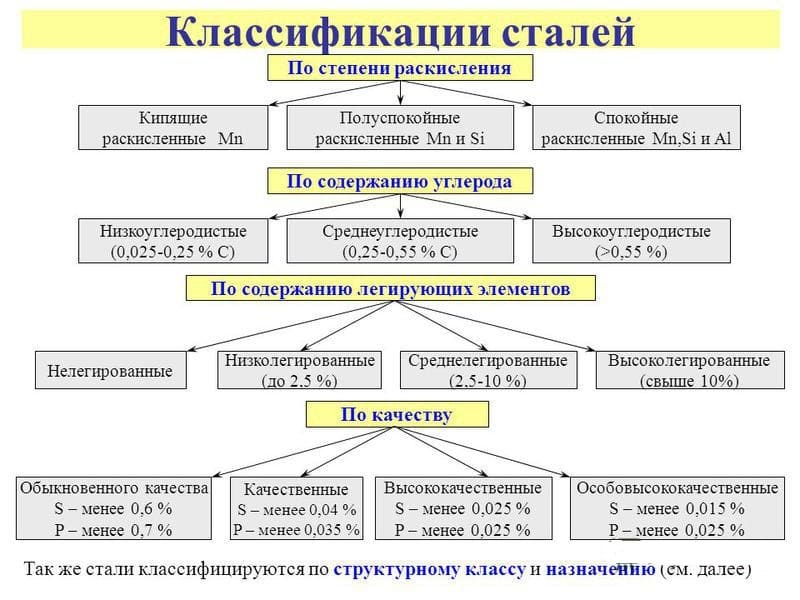 Классификации сталейЧтобы разобраться во всем многообразии марок, металлурги применяют несколько классификаций:Стали классифицируют:по химическому составу;по назначению;по качеству;по степени раскисления.Классификация по химическому составуПо химическому составу классификацию проводя, подразделяя на: углеродистые и легированные стали, которые, в свою очередь, подразделяются на:Содержание углерода не влияет на степень легирования, Если доля Mn превышает 1%, а Si- 0,9%, они также признаются легирующими добавкамиКлассификация по степени раскисленияПроцесс раскисления приводит к снижению содержания кислорода в расплаве. Классификация предусматривает такие классы, как:спокойные (сп);полуспокойные (пс);кипящие (кп).Основными раскислительными добавками служат Mn, Al, Si.Классификация стали по содержанию примесейКроме классификации по содержанию углерода и по степени раскисления, применяется классификация по качеству, определяемому методом производства и содержанием вредных примесей, прежде всего, серы и фосфора. Классификация сталей по качеству:В некоторых классификациях особовысококачественные включают в состав высококачественных.Обыкновенного качестваЭти виды стали предназначены для самых массовых применений, недороги в производстве, хорошо поддаются обработке, но и не обладают особой прочностью или износостойкостью.КачественныеК качественным относятся как углеродистые, так и легированные.Такие группы сталей стоят дороже и применяются для более ответственных деталей, работающих в условиях серьезных нагрузок.ВысококачественныеТакие стали используются в особо ответственных узлах, а стоимость их в несколько раз выше, чем обычных.ОсобовысококачественныеНекоторые марки по цене приближаются к драгоценным металлам, и применяют такие легированные стали в уникальных случаях — в деталях атомных реакторов, криогенных установках, оборонной и аэрокосмической отрасли и некоторых других.Классификация стали по назначениюСледующий вид классификации сталей — по назначению:конструкционные;инструментальные;с особыми физико-химическими характеристиками.КонструкционныеКонструкционные стали обыкновенного качества представляют собой одну из самых обширных групп.Классификация предусматривает:строительные;холодной штамповки;цементируемые;улучшаемые;высокопрочные;пружинно-рессорные;подшипниковые;автоматные;коррозионностойкие;износостойкие;жаропрочные и жаростойкие.Инструментальные сталиК материалам из большой и разнообразной группы инструментальных марок предъявляются специфические требования, связанные с особенностями применения производимых из них изделий. Внутри группы также есть свои подгруппы. Основные – это сплавы для:режущих инструментов;измерительных инструментов;штамповые;валковые.Закрепление и обобщение изученного материалаВопросы: По каким признакам классифицируются стали? Классификация по химическому составу? Классификация по качеству? Классификация по назначению?  Классификация по способу  раскисления? Классификация по структуре?Подведение итогов.  Домашнее задание: Прочитать  главу 5, параграф 5.1углеродистыеСодержание углерода, %углеродистые< 0,2низкоуглеродистыеуглеродистые0,2–0,45среднеуглеродистыеуглеродистые>0,45высокоуглеродистыелегированныеСодержание присадок,%легированные<2.5низколегированныелегированные2,5-10среднелегированныелегированные>10высоколегированныеГруппаСера, %Фосфор, %Обыкновенные (рядовые)< 0,06< 0,07Качественные< 0,04< 0,035Высококачественные< 0,025< 0,025Особовысококачественные< 0,015< 0,025